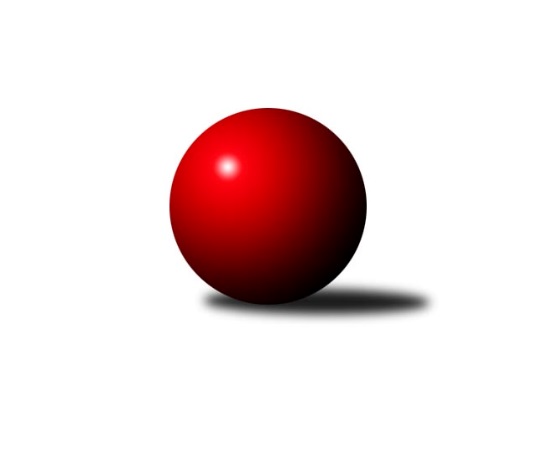 Č.8Ročník 2019/2020	2.11.2019Nejlepšího výkonu v tomto kole: 3389 dosáhlo družstvo: KK Vyškov BJihomoravská divize 2019/2020Výsledky 8. kolaSouhrnný přehled výsledků:KK Jiskra Čejkovice	- SK Baník Ratíškovice B	3:5	2549:2593	10.0:14.0	1.11.SK Baník Ratíškovice A	- KK Blansko B	6:2	3221:3136	15.0:9.0	1.11.KK Vyškov C	- TJ Bojkovice Krons	7:1	3237:3096	15.0:9.0	2.11.TJ Jiskra Otrokovice	- KK Vyškov B	1:7	3292:3389	12.0:12.0	2.11.TJ Sokol Luhačovice B	- KK Slovan Rosice B	1.5:6.5	3115:3193	7.5:16.5	2.11.SKK Dubňany B	- KK Réna Ivančice 	2:6	3192:3276	9.5:14.5	2.11.TJ Sokol Mistřín B	- KC Zlín B	8:0	3346:3164	15.0:9.0	2.11.TJ Jiskra Otrokovice	- TJ Sokol Mistřín B	2:6	3182:3235	10.0:14.0	26.10.TJ Sokol Mistřín B	- KK Vyškov B	4:4	3316:3307	13.0:11.0	28.10.Tabulka družstev:	1.	KK Vyškov B	8	6	1	1	44.0 : 20.0 	105.5 : 86.5 	 3187	13	2.	KK Jiskra Čejkovice	8	6	0	2	43.0 : 21.0 	101.5 : 90.5 	 3157	12	3.	KK Réna Ivančice	8	6	0	2	38.0 : 26.0 	96.0 : 96.0 	 2969	12	4.	KK Slovan Rosice B	8	5	1	2	43.5 : 20.5 	114.5 : 77.5 	 3111	11	5.	TJ Sokol Mistřín B	8	4	2	2	39.0 : 25.0 	106.5 : 85.5 	 3246	10	6.	TJ Jiskra Otrokovice	8	4	0	4	35.0 : 29.0 	105.5 : 86.5 	 3214	8	7.	KK Vyškov C	8	4	0	4	34.5 : 29.5 	104.5 : 87.5 	 3055	8	8.	SK Baník Ratíškovice A	8	4	0	4	31.0 : 33.0 	98.0 : 94.0 	 3090	8	9.	KK Blansko B	8	3	0	5	30.0 : 34.0 	92.5 : 99.5 	 2921	6	10.	KC Zlín B	8	3	0	5	26.0 : 38.0 	82.5 : 109.5 	 3061	6	11.	TJ Bojkovice Krons	8	3	0	5	22.0 : 42.0 	85.5 : 106.5 	 2904	6	12.	TJ Sokol Luhačovice B	8	2	0	6	23.5 : 40.5 	86.0 : 106.0 	 3081	4	13.	SKK Dubňany B	8	2	0	6	20.5 : 43.5 	81.0 : 111.0 	 2979	4	14.	SK Baník Ratíškovice B	8	2	0	6	18.0 : 46.0 	84.5 : 107.5 	 2988	4Podrobné výsledky kola:	 KK Jiskra Čejkovice	2549	3:5	2593	SK Baník Ratíškovice B	Martin Komosný	140 	 72 	 156 	70	438 	 2:2 	 437 	 143	71 	 151	72	Dagmar Opluštilová	Ludvík Vaněk	153 	 70 	 162 	95	480 	 2:2 	 443 	 167	71 	 144	61	Tomáš Koplík ml.	Jaroslav Bařina *1	124 	 52 	 146 	80	402 	 0:4 	 467 	 155	72 	 153	87	Jarmila Bábíčková	Radek Michna	136 	 72 	 145 	59	412 	 1:3 	 435 	 146	51 	 148	90	Eliška Fialová	Zdeněk Škrobák	152 	 63 	 143 	45	403 	 2:2 	 407 	 148	51 	 156	52	Luděk Vacenovský	Tomáš Stávek	140 	 63 	 158 	53	414 	 3:1 	 404 	 132	45 	 146	81	Antonín Zýbal *2rozhodčí: Zdeněk Škrobákstřídání: *1 od 30. hodu Vít Svoboda, *2 od 22. hodu Marie KobylkováNejlepší výkon utkání: 480 - Ludvík Vaněk	 SK Baník Ratíškovice A	3221	6:2	3136	KK Blansko B	Josef Něnička	133 	 136 	 142 	140	551 	 4:0 	 486 	 108	116 	 139	123	Josef Kotlán	Dominik Schüller	138 	 140 	 144 	129	551 	 4:0 	 499 	 132	138 	 121	108	Jiří Zapletal	Jan Minaříček	116 	 130 	 154 	150	550 	 2:2 	 526 	 137	136 	 124	129	Jakub Haresta	Václav Podéšť	127 	 142 	 127 	123	519 	 1:3 	 543 	 133	131 	 151	128	Ladislav Novotný	Viktor Výleta	173 	 128 	 131 	152	584 	 2:2 	 537 	 123	131 	 145	138	Otakar Lukáč	Tomáš Koplík st.	101 	 154 	 114 	97	466 	 2:2 	 545 	 145	151 	 109	140	Miroslav Flekrozhodčí: vedoucí družstevNejlepší výkon utkání: 584 - Viktor Výleta	 KK Vyškov C	3237	7:1	3096	TJ Bojkovice Krons	Petr Večerka	132 	 124 	 126 	150	532 	 3:1 	 482 	 118	116 	 136	112	Jiří Zimek	Vladimír Crhonek	135 	 133 	 126 	140	534 	 2:2 	 556 	 131	145 	 144	136	Jakub Pekárek	Tomáš Jelínek	128 	 148 	 113 	136	525 	 3:1 	 511 	 122	131 	 125	133	Josef Kundrata	Břetislav Láník	117 	 138 	 115 	125	495 	 2:2 	 492 	 109	125 	 130	128	Jan Lahuta	Milan Svačina	157 	 129 	 155 	153	594 	 3:1 	 513 	 155	130 	 111	117	Martin Hradský	Petr Matuška	152 	 134 	 129 	142	557 	 2:2 	 542 	 144	146 	 133	119	Jiří Kafkarozhodčí: Nejlepší výkon utkání: 594 - Milan Svačina	 TJ Jiskra Otrokovice	3292	1:7	3389	KK Vyškov B	Tereza Divílková	159 	 124 	 143 	159	585 	 3:1 	 519 	 121	133 	 120	145	Eduard Varga	Jakub Sabák	138 	 133 	 134 	120	525 	 2:2 	 561 	 133	163 	 131	134	Pavel Vymazal	Michael Divílek ml.	141 	 117 	 121 	140	519 	 1:3 	 582 	 134	126 	 142	180	Tomáš Vejmola	Petr Jonášek	127 	 137 	 120 	155	539 	 2:2 	 578 	 124	160 	 150	144	Tomáš Procházka	Michael Divílek st.	122 	 141 	 153 	143	559 	 2:2 	 574 	 148	137 	 135	154	Robert Mondřík	Jiří Gach	121 	 150 	 141 	153	565 	 2:2 	 575 	 155	142 	 149	129	Jan Večerkarozhodčí: Divílek Michael ml.Nejlepší výkon utkání: 585 - Tereza Divílková	 TJ Sokol Luhačovice B	3115	1.5:6.5	3193	KK Slovan Rosice B	Jaromír Čanda	127 	 122 	 111 	150	510 	 1:3 	 502 	 128	126 	 126	122	Stanislav Žáček	Milan Žáček	127 	 118 	 134 	117	496 	 0:4 	 552 	 133	124 	 141	154	Petr Streubel	Jiří Konečný	129 	 120 	 121 	124	494 	 1:3 	 559 	 154	143 	 145	117	Miroslav Ptáček	Vratislav Kunc	125 	 133 	 128 	121	507 	 1.5:2.5 	 501 	 130	118 	 128	125	Václav Špička *1	Miroslav Hvozdenský	148 	 128 	 166 	132	574 	 2:2 	 545 	 127	146 	 139	133	Karel Plaga	Karel Máčalík	121 	 133 	 141 	139	534 	 2:2 	 534 	 120	124 	 145	145	Ľubomír Kalakaj *2rozhodčí:  Vedoucí družstevstřídání: *1 od 61. hodu Petr Špatný, *2 od 61. hodu Michal KlvaňaNejlepší výkon utkání: 574 - Miroslav Hvozdenský	 SKK Dubňany B	3192	2:6	3276	KK Réna Ivančice 	Zdeněk Kratochvíla	126 	 141 	 156 	140	563 	 1:3 	 594 	 139	164 	 134	157	Miroslav Nemrava	Filip Dratva	120 	 137 	 128 	137	522 	 0.5:3.5 	 575 	 150	139 	 149	137	Tomáš Buršík	Jaroslav Šerák	137 	 123 	 119 	125	504 	 1:3 	 535 	 121	154 	 128	132	Tomáš Hrdlička	Josef Černý	152 	 131 	 136 	140	559 	 4:0 	 460 	 109	126 	 113	112	Eduard Kremláček	Pavel Holomek	128 	 122 	 111 	115	476 	 0:4 	 580 	 143	147 	 141	149	Jaroslav Mošať	Michal Kratochvíla	132 	 134 	 155 	147	568 	 3:1 	 532 	 133	124 	 137	138	Tomáš Čechrozhodčí: Alžběta HarcováNejlepší výkon utkání: 594 - Miroslav Nemrava	 TJ Sokol Mistřín B	3346	8:0	3164	KC Zlín B	Radim Pešl	140 	 150 	 134 	150	574 	 3:1 	 530 	 143	130 	 126	131	Miroslav Polášek	Drahomír Urc *1	153 	 131 	 131 	138	553 	 2:2 	 545 	 139	135 	 134	137	Petr Mňačko	Radek Horák	129 	 128 	 146 	154	557 	 3:1 	 509 	 134	114 	 127	134	Martin Polepil *2	Václav Luža	136 	 139 	 142 	117	534 	 3:1 	 507 	 125	133 	 116	133	Zdeněk Šeděnka	Radek Blaha	150 	 123 	 149 	129	551 	 2:2 	 539 	 136	125 	 138	140	Petr Polepil	Marek Ingr	145 	 158 	 133 	141	577 	 2:2 	 534 	 119	113 	 155	147	Evžen Štětkař *3rozhodčí: Luža V.střídání: *1 od 66. hodu Roman Macek, *2 od 73. hodu Zdeněk Bachňák, *3 od 57. hodu David MatlachNejlepší výkon utkání: 577 - Marek Ingr	 TJ Jiskra Otrokovice	3182	2:6	3235	TJ Sokol Mistřín B	Tereza Divílková	141 	 142 	 120 	133	536 	 1:3 	 539 	 144	132 	 127	136	Roman Macek	Petr Jonášek	139 	 149 	 125 	137	550 	 4:0 	 502 	 126	126 	 123	127	Radek Blaha	Michael Divílek ml.	125 	 120 	 157 	152	554 	 2:2 	 546 	 133	135 	 147	131	Radim Pešl	Jiří Gach	123 	 125 	 124 	145	517 	 1:3 	 560 	 145	151 	 136	128	Radek Horák	Barbora Pekárková ml.	126 	 140 	 110 	119	495 	 1:3 	 522 	 138	144 	 129	111	Marek Ingr	Michael Divílek st.	122 	 144 	 144 	120	530 	 1:3 	 566 	 134	150 	 139	143	Václav Lužarozhodčí: Barbora Divílková st.Nejlepší výkon utkání: 566 - Václav Luža	 TJ Sokol Mistřín B	3316	4:4	3307	KK Vyškov B	Marek Ingr	112 	 146 	 131 	157	546 	 2:2 	 536 	 133	133 	 143	127	Robert Mondřík	Radim Pešl	162 	 152 	 140 	149	603 	 4:0 	 556 	 147	139 	 138	132	Eduard Varga	Roman Macek	132 	 129 	 120 	135	516 	 2:2 	 525 	 123	138 	 130	134	Pavel Vymazal	Drahomír Urc	125 	 151 	 125 	133	534 	 2:2 	 561 	 121	132 	 161	147	Tomáš Vejmola	Radek Horák	138 	 164 	 128 	140	570 	 1:3 	 576 	 142	132 	 148	154	Tomáš Procházka	Václav Luža	132 	 136 	 144 	135	547 	 2:2 	 553 	 137	132 	 140	144	Jan Večerkarozhodčí: Luža VáclavNejlepší výkon utkání: 603 - Radim PešlPořadí jednotlivců:	jméno hráče	družstvo	celkem	plné	dorážka	chyby	poměr kuž.	Maximum	1.	Tomáš Procházka 	KK Vyškov B	579.75	364.7	215.1	2.3	4/4	(600)	2.	Ludvík Vaněk 	KK Jiskra Čejkovice	570.94	392.4	178.6	5.0	5/5	(585)	3.	Jan Večerka 	KK Vyškov B	568.05	374.3	193.8	2.5	4/4	(591.6)	4.	Tomáš Stávek 	KK Jiskra Čejkovice	566.84	378.4	188.4	4.0	5/5	(592)	5.	Viktor Výleta 	SK Baník Ratíškovice A	562.60	373.5	189.1	2.6	5/5	(584)	6.	Petr Streubel 	KK Slovan Rosice B	561.85	370.6	191.3	3.5	6/6	(582)	7.	Pavel Vymazal 	KK Vyškov B	559.25	376.1	183.2	4.7	4/4	(623)	8.	Ladislav Novotný 	KK Blansko B	556.08	364.1	192.0	4.1	4/5	(600)	9.	Michael Divílek  ml.	TJ Jiskra Otrokovice	555.45	376.8	178.7	4.3	5/5	(610)	10.	Miroslav Ptáček 	KK Slovan Rosice B	554.03	374.7	179.4	4.8	6/6	(589)	11.	Václav Podéšť 	SK Baník Ratíškovice A	554.00	370.1	183.9	5.1	5/5	(570)	12.	Jaroslav Mošať 	KK Réna Ivančice 	553.56	366.2	187.3	1.9	5/5	(580)	13.	Radim Pešl 	TJ Sokol Mistřín B	553.38	367.8	185.6	2.4	4/5	(603)	14.	Petr Polepil 	KC Zlín B	553.13	371.5	181.7	3.1	5/5	(591)	15.	Jakub Pekárek 	TJ Bojkovice Krons	551.26	366.8	184.4	3.3	5/5	(608.4)	16.	Miroslav Hvozdenský 	TJ Sokol Luhačovice B	549.69	369.6	180.1	3.8	5/5	(589)	17.	Radek Horák 	TJ Sokol Mistřín B	549.65	368.6	181.1	3.2	5/5	(574)	18.	Václav Luža 	TJ Sokol Mistřín B	549.65	371.4	178.3	6.0	5/5	(582)	19.	Tomáš Buršík 	KK Réna Ivančice 	548.96	363.9	185.0	5.9	5/5	(602.4)	20.	Dominik Schüller 	SK Baník Ratíškovice A	548.64	364.2	184.5	4.1	5/5	(589.2)	21.	Tereza Divílková 	TJ Jiskra Otrokovice	545.58	363.8	181.8	3.6	4/5	(585)	22.	Vratislav Kunc 	TJ Sokol Luhačovice B	544.74	370.5	174.3	5.9	5/5	(563)	23.	Petr Matuška 	KK Vyškov C	544.50	351.8	192.8	4.7	4/4	(577)	24.	Eduard Varga 	KK Vyškov B	543.58	381.4	162.2	6.4	3/4	(564)	25.	Tomáš Koplík  ml.	SK Baník Ratíškovice B	543.40	369.5	173.9	4.8	3/4	(565)	26.	Radek Michna 	KK Jiskra Čejkovice	543.05	367.2	175.9	6.0	4/5	(557)	27.	Tomáš Vejmola 	KK Vyškov B	542.90	372.1	170.9	8.9	4/4	(582)	28.	Vít Svoboda 	KK Jiskra Čejkovice	542.32	365.0	177.3	3.2	5/5	(570)	29.	Marek Ingr 	TJ Sokol Mistřín B	541.19	362.8	178.4	7.8	4/5	(597)	30.	Robert Mondřík 	KK Vyškov B	541.00	360.2	180.8	5.6	4/4	(574)	31.	Miroslav Flek 	KK Blansko B	539.52	353.7	185.9	4.2	5/5	(574.8)	32.	Tomáš Čech 	KK Réna Ivančice 	538.48	366.7	171.8	6.4	5/5	(610)	33.	Jarmila Bábíčková 	SK Baník Ratíškovice B	538.47	362.1	176.4	6.2	3/4	(560.4)	34.	Jiří Gach 	TJ Jiskra Otrokovice	536.67	361.7	175.0	5.3	4/5	(566)	35.	Miroslav Nemrava 	KK Réna Ivančice 	534.22	354.1	180.1	3.6	5/5	(594)	36.	Zdeněk Bachňák 	KC Zlín B	533.16	358.8	174.3	5.8	4/5	(543)	37.	Břetislav Láník 	KK Vyškov C	533.10	364.8	168.4	5.1	4/4	(559)	38.	Radek Blaha 	TJ Sokol Mistřín B	533.00	366.8	166.2	9.2	5/5	(568)	39.	Zdeněk Škrobák 	KK Jiskra Čejkovice	532.15	361.0	171.2	5.1	4/5	(557)	40.	Michael Divílek  st.	TJ Jiskra Otrokovice	532.00	362.1	169.9	7.8	4/5	(593)	41.	Milan Svačina 	KK Vyškov C	531.80	361.4	170.4	5.7	4/4	(594)	42.	Josef Černý 	SKK Dubňany B	531.57	363.1	168.5	6.6	5/5	(559)	43.	Petr Jonášek 	TJ Jiskra Otrokovice	531.15	371.1	160.1	6.6	5/5	(550)	44.	Karel Plaga 	KK Slovan Rosice B	530.66	356.6	174.1	4.9	5/6	(545)	45.	Stanislav Žáček 	KK Slovan Rosice B	529.50	349.3	180.3	3.3	4/6	(555)	46.	Filip Dratva 	SKK Dubňany B	529.48	358.9	170.6	6.5	4/5	(567.6)	47.	Lumír Navrátil 	TJ Bojkovice Krons	528.35	353.7	174.7	7.4	4/5	(590.4)	48.	Karel Máčalík 	TJ Sokol Luhačovice B	528.11	361.5	166.6	6.3	5/5	(592)	49.	Petr Večerka 	KK Vyškov C	528.00	355.8	172.2	5.1	4/4	(559)	50.	Jiří Konečný 	TJ Sokol Luhačovice B	527.15	364.9	162.3	4.4	5/5	(558)	51.	Tomáš Jelínek 	KK Vyškov C	525.95	353.9	172.1	5.4	3/4	(555)	52.	Jan Minaříček 	SK Baník Ratíškovice A	525.84	365.6	160.2	8.5	5/5	(553.2)	53.	Martin Komosný 	KK Jiskra Čejkovice	525.50	351.8	173.8	6.0	4/5	(555)	54.	Michal Kratochvíla 	SKK Dubňany B	525.43	361.7	163.7	6.2	5/5	(570)	55.	Zdeněk Šeděnka 	KC Zlín B	523.64	358.2	165.4	8.0	5/5	(548)	56.	Dagmar Opluštilová 	SK Baník Ratíškovice B	523.13	351.8	171.4	4.0	3/4	(530)	57.	Alžběta Harcová 	SKK Dubňany B	521.18	358.6	162.5	7.4	5/5	(536)	58.	Marie Kobylková 	SK Baník Ratíškovice B	519.83	359.8	160.0	8.3	3/4	(555)	59.	Jakub Haresta 	KK Blansko B	519.52	357.6	161.9	6.3	4/5	(600)	60.	Josef Kotlán 	KK Blansko B	519.47	354.3	165.2	5.5	5/5	(567)	61.	Tomáš Mráka 	SK Baník Ratíškovice A	519.10	360.0	159.1	5.8	4/5	(561)	62.	Eliška Fialová 	SK Baník Ratíškovice B	517.58	355.6	162.0	6.2	3/4	(558)	63.	Petr Špatný 	KK Slovan Rosice B	517.12	352.8	164.4	6.6	5/6	(557)	64.	Michal Klvaňa 	KK Slovan Rosice B	516.64	358.7	158.0	11.1	5/6	(560)	65.	Milan Žáček 	TJ Sokol Luhačovice B	513.61	360.9	152.8	6.6	5/5	(584)	66.	Miroslav Polášek 	KC Zlín B	512.05	354.7	157.4	9.7	4/5	(530)	67.	Josef Něnička 	SK Baník Ratíškovice A	510.11	350.6	159.5	5.4	5/5	(551)	68.	Jiří Zimek 	TJ Bojkovice Krons	509.30	352.4	157.0	8.3	4/5	(555.6)	69.	Zdeněk Kratochvíla 	SKK Dubňany B	508.59	348.0	160.6	8.0	5/5	(585)	70.	Tomáš Řihánek 	KK Réna Ivančice 	503.65	350.2	153.5	7.3	4/5	(540)	71.	Luděk Vacenovský 	SK Baník Ratíškovice B	501.93	345.4	156.6	9.6	4/4	(540)	72.	Adam Kalina 	TJ Bojkovice Krons	498.60	353.8	144.9	11.3	4/5	(549.6)	73.	Martin Hradský 	TJ Bojkovice Krons	489.70	344.5	145.2	12.6	5/5	(550.8)	74.	Jiří Zapletal 	KK Blansko B	487.01	341.9	145.1	11.1	5/5	(538)		Filip Vrzala 	KC Zlín B	571.50	383.0	188.5	4.0	2/5	(581)		Zdenek Pokorný 	KK Vyškov B	559.33	377.7	181.7	2.3	1/4	(585)		Jiří Kafka 	TJ Bojkovice Krons	558.47	376.3	182.1	4.9	3/5	(588)		Jaroslav Bařina 	KK Jiskra Čejkovice	551.70	374.3	177.4	8.2	2/5	(584.4)		Jakub Süsz 	TJ Jiskra Otrokovice	550.33	370.7	179.7	4.7	3/5	(577)		Ľubomír Kalakaj 	KK Slovan Rosice B	546.00	379.0	167.0	7.0	1/6	(546)		Petr Mňačko 	KC Zlín B	545.00	358.0	187.0	4.0	1/5	(545)		Tomáš Juřík 	TJ Sokol Luhačovice B	543.00	358.0	185.0	2.0	1/5	(543)		David Matlach 	KC Zlín B	541.30	375.5	165.8	4.6	3/5	(578)		Barbora Pekárková  ml.	TJ Jiskra Otrokovice	541.22	357.2	184.0	5.7	3/5	(566)		Jiří Formánek 	KK Vyškov C	538.00	373.0	165.0	12.0	1/4	(538)		Tomáš Hrdlička 	KK Réna Ivančice 	537.20	357.1	180.1	5.9	2/5	(572.4)		Kamil Ondroušek 	KK Slovan Rosice B	536.50	362.0	174.5	8.0	2/6	(560)		Zdeněk Burian 	KK Jiskra Čejkovice	535.30	361.0	174.3	9.4	2/5	(543.6)		Jana Šopíková 	TJ Bojkovice Krons	534.73	367.7	167.0	6.3	3/5	(572.4)		Roman Macek 	TJ Sokol Mistřín B	534.56	371.1	163.4	3.9	3/5	(548)		Vladimír Crhonek 	KK Vyškov C	534.00	360.0	174.0	7.0	1/4	(534)		Ladislav Musil 	KK Blansko B	533.57	353.6	179.9	6.6	3/5	(588)		Petr Snídal 	KK Vyškov C	533.00	365.0	168.0	6.5	2/4	(559)		Martin Polepil 	KC Zlín B	532.75	361.0	171.8	6.5	2/5	(567)		Jaromír Čanda 	TJ Sokol Luhačovice B	532.56	364.4	168.1	7.2	3/5	(563)		Otakar Lukáč 	KK Blansko B	529.56	361.9	167.7	6.7	3/5	(581)		Tomáš Šerák 	SKK Dubňany B	529.00	374.0	155.0	4.0	1/5	(529)		Antonín Zýbal 	SK Baník Ratíškovice B	528.00	357.0	171.0	7.0	1/4	(528)		Filip Lekeš 	TJ Sokol Luhačovice B	527.00	349.0	178.0	3.0	1/5	(527)		Jana Mačudová 	SK Baník Ratíškovice B	525.75	360.8	165.0	3.8	2/4	(562)		Zdeněk Helešic 	SK Baník Ratíškovice B	525.50	377.5	148.0	9.5	2/4	(538)		Kamil Bednář 	KK Vyškov B	525.00	341.0	184.0	2.0	1/4	(525)		Drahomír Urc 	TJ Sokol Mistřín B	524.00	368.3	155.7	9.7	1/5	(541)		Milan Ryšánek 	KK Vyškov C	520.00	373.0	147.0	12.0	1/4	(520)		Josef Blaha 	TJ Sokol Mistřín B	519.00	352.0	167.0	6.0	1/5	(519)		Václav Špička 	KK Slovan Rosice B	517.53	356.7	160.8	6.9	3/6	(559)		Miroslav Poledník 	KK Vyškov C	514.80	333.6	181.2	4.8	1/4	(514.8)		Karel Kolařík 	KK Blansko B	514.50	365.0	149.5	8.5	2/5	(526)		Pavel Harenčák 	KK Réna Ivančice 	513.47	352.4	161.1	9.7	3/5	(533)		Miloslav Krejčí 	KK Vyškov C	512.00	354.0	158.0	5.5	2/4	(545)		Josef Kundrata 	TJ Bojkovice Krons	511.00	357.0	154.0	11.0	1/5	(511)		Teofil Hasák 	TJ Jiskra Otrokovice	510.50	345.0	165.5	8.0	2/5	(539)		Josef Michálek 	KK Vyškov C	509.00	335.0	174.0	6.0	1/4	(509)		Dana Musilová 	KK Blansko B	507.60	346.8	160.8	6.0	1/5	(507.6)		Jan Lahuta 	TJ Bojkovice Krons	505.20	361.6	143.6	10.1	2/5	(518.4)		Jaroslav Šerák 	SKK Dubňany B	500.17	349.3	150.8	10.7	2/5	(509)		Martin Koutný 	SKK Dubňany B	499.00	340.0	159.0	4.0	1/5	(499)		František Čech 	KK Réna Ivančice 	495.60	351.6	144.0	9.6	1/5	(495.6)		Zdeněk Jurkovič 	SKK Dubňany B	495.00	347.0	148.0	8.0	1/5	(495)		František Fialka 	SKK Dubňany B	493.40	361.2	132.2	12.4	2/5	(496.8)		Pavel Holomek 	SKK Dubňany B	492.00	350.0	142.0	11.5	1/5	(508)		Petr Kudláček 	TJ Sokol Luhačovice B	492.00	362.0	130.0	16.0	1/5	(492)		Jakub Sabák 	TJ Jiskra Otrokovice	489.50	342.3	147.3	13.8	2/5	(525)		Aleš Zlatník 	SKK Dubňany B	488.00	331.0	157.0	13.0	1/5	(488)		Tomáš Koplík  st.	SK Baník Ratíškovice A	484.50	340.0	144.5	10.0	1/5	(503)		Evžen Štětkař 	KC Zlín B	480.50	321.0	159.5	8.5	1/5	(483)		David Hanke 	TJ Bojkovice Krons	480.00	334.8	145.2	9.6	1/5	(480)		Stanislav Polášek 	SK Baník Ratíškovice A	478.00	348.0	130.0	10.0	1/5	(478)		Luboš Staněk 	KK Réna Ivančice 	468.00	337.2	130.8	12.0	1/5	(468)		Jakub Mecl 	SK Baník Ratíškovice A	467.00	330.0	137.0	10.0	1/5	(467)		Martin Želev 	KK Réna Ivančice 	458.40	312.0	146.4	15.6	1/5	(458.4)		Vladimír Stávek 	KK Jiskra Čejkovice	455.00	320.0	135.0	18.0	1/5	(455)		Eduard Kremláček 	KK Réna Ivančice 	446.00	323.0	123.0	12.6	2/5	(460)		Petr Vrzalík 	KC Zlín B	428.00	310.0	118.0	19.0	1/5	(428)Sportovně technické informace:Starty náhradníků:registrační číslo	jméno a příjmení 	datum startu 	družstvo	číslo startu23462	Vladimír Crhonek	02.11.2019	KK Vyškov C	2x25624	Tomáš Koplík st.	01.11.2019	SK Baník Ratíškovice A	2x20773	Eduard Kremláček	02.11.2019	KK Réna Ivančice 	2x8943	Jozef Kundrata	02.11.2019	TJ Bojkovice Krons	1x19246	Petr Mňačko	02.11.2019	KC Zlín B	2x20128	Tomáš Hrdlička	02.11.2019	KK Réna Ivančice 	3x24821	Jan Lahuta	02.11.2019	TJ Bojkovice Krons	3x
Hráči dopsaní na soupisku:registrační číslo	jméno a příjmení 	datum startu 	družstvo	Program dalšího kola:9. kolo8.11.2019	pá	17:30	KK Réna Ivančice  - TJ Sokol Mistřín B	8.11.2019	pá	17:30	TJ Bojkovice Krons - SKK Dubňany B	8.11.2019	pá	18:00	KK Slovan Rosice B - TJ Jiskra Otrokovice	8.11.2019	pá	18:00	KC Zlín B - TJ Sokol Luhačovice B	8.11.2019	pá	18:00	SK Baník Ratíškovice A - KK Vyškov C	8.11.2019	pá	18:00	KK Blansko B - SK Baník Ratíškovice B	9.11.2019	so	16:30	KK Vyškov B - KK Jiskra Čejkovice	Nejlepší šestka kola - absolutněNejlepší šestka kola - absolutněNejlepší šestka kola - absolutněNejlepší šestka kola - absolutněNejlepší šestka kola - dle průměru kuželenNejlepší šestka kola - dle průměru kuželenNejlepší šestka kola - dle průměru kuželenNejlepší šestka kola - dle průměru kuželenNejlepší šestka kola - dle průměru kuželenPočetJménoNázev týmuVýkonPočetJménoNázev týmuPrůměr (%)Výkon1xMilan SvačinaVyškov C5943xMiroslav NemravaRéna Ivančice 112.655941xMiroslav NemravaRéna Ivančice 5941xMilan SvačinaVyškov C110.115941xTereza DivílkováOtrokovice5851xLudvík VaněkČejkovice110.094801xViktor VýletaRatíškovice A5843xViktor VýletaRatíškovice A110.085841xTomáš VejmolaVyškov B5824xJaroslav MošaťRéna Ivančice 109.995802xJaroslav MošaťRéna Ivančice 5802xTomáš BuršíkRéna Ivančice 109.05575